МИНИСТЕРСТВО ЖИЛИЩНО-КОММУНАЛЬНОГО ХОЗЯЙСТВА И ЭНЕРГЕТИКИРЕСПУБЛИКИ КАЛМЫКИЯПРИКАЗот 30 ноября 2023 г. N 288-пОБ ОБЩЕСТВЕННОМ СОВЕТЕ ПРИ МИНИСТЕРСТВЕЖИЛИЩНО-КОММУНАЛЬНОГО ХОЗЯЙСТВА И ЭНЕРГЕТИКИРЕСПУБЛИКИ КАЛМЫКИЯВ соответствии с Федеральным законом от 21.07.2014 N 212-ФЗ "Об основах общественного контроля в Российской Федерации", постановлением Правительства Республики Калмыкия от 17.12.2012 N 490 "Об утверждении Типового положения об общественном совете при органе исполнительной власти Республики Калмыкия", Положением о Министерстве жилищно-коммунального хозяйства и энергетики Республики Калмыкия, утвержденным постановлением Правительства Республики Калмыкия от 19.08.2011 N 275, в целях повышения эффективности взаимодействия Министерства жилищно-коммунального хозяйства и энергетики Республики Калмыкия с институтами гражданского общества, обеспечения гласности и открытости деятельности, приказываю:1. Утвердить Положение об Общественном Совете при Министерстве жилищно-коммунального хозяйства и энергетики Республики Калмыкия согласно приложению N 1 к настоящему приказу.2. Утвердить состав Общественного Совета при Министерстве жилищно-коммунального хозяйства и энергетики Республики Калмыкия согласно приложению N 2 к настоящему приказу.3. Признать утратившим силу приказ Министерства жилищно-коммунального хозяйства и энергетики Республики Калмыкия от 21.12.2012 N 143-п, приказ Министерства жилищно-коммунального хозяйства и энергетики Республики Калмыкия от 12.05.2014 N 54-п, приказ Министерства жилищно-коммунального хозяйства и энергетики Республики Калмыкия от 08.04.2019 N 50-п, приказ Министерства жилищно-коммунального хозяйства и энергетики Республики Калмыкия от 13.02.2023 N 30-п.4. Контроль за выполнением настоящего приказа оставляю за собой.МинистрВ.МАНГУТОВАПриложение N 1к ПриказуМинистерства жилищно-коммунальногохозяйства и энергетикиРеспублики Калмыкияот 30 ноября 2023 г. N 288-пПОЛОЖЕНИЕОБ ОБЩЕСТВЕННОМ СОВЕТЕ ПРИ МИНИСТЕРСТВЕЖИЛИЩНО-КОММУНАЛЬНОГО ХОЗЯЙСТВА И ЭНЕРГЕТИКИРЕСПУБЛИКИ КАЛМЫКИЯНастоящее Положение определяет цели и задачи, порядок формирования, компетенцию и регламент деятельности Общественного Совета при Министерстве жилищно-коммунального хозяйства и энергетики Республики Калмыкия.I. Общие положения1.1. Общественный Совет при Министерстве жилищно-коммунального хозяйства и энергетики Республики Калмыкия (далее - Совет) является постоянно действующим совещательно-консультативным органом при Министерстве жилищно-коммунального хозяйства и энергетики Республики Калмыкия (далее - Министерство).1.2. Совет обеспечивает взаимодействие граждан Российской Федерации, общественных объединений с Министерством в целях учета потребностей и интересов граждан Российской Федерации, прав общественных объединений при осуществлении Министерством возложенных на него функций и в целях осуществления общественного контроля за деятельностью Министерства.1.3. Совет осуществляет свою деятельность в соответствии с Конституцией Российской Федерации, федеральными законами, Степным Уложением (Конституцией) Республики Калмыкия, законами Республики Калмыкия, иными нормативными правовыми актами Российской Федерации и Республики Калмыкия, а также настоящим Положением.II. Основные задачи и функции СоветаПрава и обязанности Совета при осуществлении общественного контроля.2.1. Задачами Совета являются:привлечение граждан Республики Калмыкия, общественных объединений и некоммерческих организаций к формированию основных направлений развития и совершенствования деятельности жилищного комплекса;рассмотрение гражданских инициатив, направленных на содействие реализации положений Жилищного кодекса Российской Федерации;привлечение институтов гражданского общества к участию в формировании и реализации социально значимых направлений деятельности жилищно-коммунального хозяйства Республики Калмыкия;содействие в принятии мер по организации контроля со стороны собственников помещений в многоквартирном доме, председателя совета многоквартирного дома, органов управления товарищества собственников жилья за исполнением управляющей организацией условий договора управления многоквартирным домом;организация учета обращений в органы исполнительной власти, обращений от собственников помещений в многоквартирном доме, председателя совета многоквартирного дома о невыполнении управляющей организацией обязательств, предусмотренных Жилищным кодексом и договором управления многоквартирным домом;инициирование разработки порядка созыва общего собрания собственников помещений в многоквартирном доме для решения вопросов о расторжении договора с управляющей организацией и о выборе новой управляющей организации или об изменении способа управления домом в случае нарушения условий договора;содействие созданию системы информирования жителей республики программах в жилищной сфере, в том числе капитального ремонта многоквартирных домов и переселения граждан из аварийного жилищного фонда, и в сфере коммунальных услуг, о нормативных правовых актах Республики Калмыкия, регулирующих отношения в данных сферах, о состоянии объектов коммунальной и инженерной инфраструктур, о лицах, осуществляющих эксплуатацию указанных объектов, о производственных программах и об инвестиционных программах организаций, поставляющих ресурсы, необходимые для предоставления коммунальных услуг, о соблюдении установленных параметров качества товаров и услуг таких организаций, о состоянии расчетов исполнителей коммунальных услуг (лиц, осуществляющих предоставление коммунальных услуг) с лицами, осуществляющими производство и реализацию ресурсов, необходимых для предоставления коммунальных услуг, а также с лицами, осуществляющими водоотведение, о состоянии расчетов потребителей с исполнителями коммунальных услуг;повышение информированности общественности об установленных ценах (тарифах) на услуги и работы по содержанию и ремонту общего имущества в многоквартирных домах и жилых помещений в них, о размерах оплаты в соответствии с установленными ценами (тарифами), об объеме, о перечне и качестве оказываемых услуг и (или) выполняемых работ, о ценах (тарифах) на предоставляемые коммунальные услуги и размерах оплаты этих услуг;организация обмена мнениями между экспертами, специалистами, представителями органов государственной власти, представителями общественных организаций и объединений по вопросам, отнесенным к полномочиям органов местного самоуправления;содействие в формировании позитивного общественного мнения по вопросам обеспечения эффективного взаимодействия собственников многоквартирных жилых домов с органами местного самоуправления, управляющими организациями, товариществами собственников жилья и иными организациями;подготовка для органов местного самоуправления и региональных органов власти предложений и рекомендаций по совершенствованию законодательства и форм работы по управлению многоквартирными домами и совершенствованию работы органов местного самоуправления.2.2. Совет для выполнения задач, указанных в п. 2.1. настоящего Положения, осуществляет следующие функции:проводит рассмотрение разрабатываемых Министерством нормативных правовых актов;рассматривает проекты решений Министерства в сфере жилищно-коммунального хозяйства и вносит предложения по вопросу целесообразности принятия указанных решений;выявляет общественно-значимые приоритеты в сфере жилищно-коммунального хозяйства и вносит в Министерство предложения по их проработке;рассматривает инициативы общественных объединений по вопросам развития и совершенствования жилищно-коммунального хозяйства и вносит в Министерство предложения по их рассмотрению и реализации;организует работу по привлечению граждан, общественных объединений и иных организаций к обсуждению вопросов, касающихся жилищно-коммунального комплекса;запрашивает в установленном порядке у руководства и структурных подразделений Министерства информацию, необходимую для работы Совета;принимает решения рекомендательного характера по проблемам жилищного комплекса и выработке социально значимых направлений жилищно-коммунального хозяйства Республики Калмыкия;организовывает анализ деятельности управляющих многоквартирными домами организаций, дает оценку выполнения ими условий договора управления и их деловой репутации;дает рекомендации собственникам многоквартирных домов для принятия решения о выборе управляющей организации;организует сбор и обобщение предложений, поступающих от граждан, общественных объединений, экспертов и иных организаций, направленных на решение проблем в сфере жилищно-коммунального хозяйства Республики Калмыкия;обеспечивает информационную и методическую поддержку инициатив граждан, общественных объединений, экспертов и иных организаций, в сфере совершенствования форм и методов улучшения управления и текущего содержания многоквартирных домов;проводит различные мероприятия в соответствии с утвержденным Советом планом работы, реализовывает собственные социально значимые проекты и программы, способствующие повышению информированности общественности, формированию позитивного общественного мнения, консолидации общественных сил в рамках реализации приоритетных программ в сфере жилищно-коммунального хозяйства;рассматривает вопросы реализации антикоррупционной политики в установленной сфере деятельности Министерства на заседаниях;создает комиссии и рабочие группы для решения вопросов, относящихся к компетенции Совета;проводит иные мероприятия, направленные на оптимизацию деятельности Министерства.2.3. По согласованию с Министерством члены Совета вправе принимать участие в заседаниях коллегий, рабочих групп Министерства с совещательным голосом, иных мероприятиях, проводимых Министерством при осуществлении возложенных на него функций.2.4. Общественный совет при осуществлении общественного контроля вправе:1) осуществлять общественный контроль в формах, предусмотренных Федеральным законом от 21.07.2014 N 212-ФЗ "Об основах общественного контроля в Российской Федерации" и другими федеральными законами;2) выступать в качестве инициаторов, организаторов мероприятий, проводимых при осуществлении общественного контроля, а также участвовать в проводимых мероприятиях;3) запрашивать в соответствии с законодательством Российской Федерации у органов государственной власти, органов местного самоуправления, государственных и муниципальных организаций, иных органов и организаций, осуществляющих в соответствии с федеральными законами отдельные публичные полномочия, необходимую для осуществления общественного контроля информацию, за исключением информации, содержащей сведения, составляющие государственную тайну, сведения о персональных данных, и информации, доступ к которой ограничен федеральными законами;4) посещать в случаях и порядке, которые предусмотрены федеральными законами, законами субъектов Российской Федерации, муниципальными нормативными правовыми актами, соответствующие органы государственной власти, органы местного самоуправления, государственные и муниципальные организации, иные органы и организации, осуществляющие в соответствии с федеральными законами отдельные публичные полномочия;5) подготавливать по результатам осуществления общественного контроля итоговый документ и направлять его на рассмотрение в органы государственной власти, органы местного самоуправления, государственные и муниципальные организации, иные органы и организации, осуществляющие в соответствии с федеральными законами отдельные публичные полномочия, и в средства массовой информации;6) в случае выявления фактов нарушения прав и свобод человека и гражданина, прав и законных интересов общественных объединений и иных негосударственных некоммерческих организаций направлять в соответствии с федеральным законодательством материалы, полученные в ходе осуществления общественного контроля, Уполномоченному по правам человека в Российской Федерации, Уполномоченному при Президенте Российской Федерации по правам ребенка, Уполномоченному при Президенте Российской Федерации по защите прав предпринимателей, уполномоченным по правам человека, по правам ребенка, по защите прав предпринимателей, по правам коренных малочисленных народов в субъектах Российской Федерации и в органы прокуратуры;7) обращаться в суд в защиту прав неопределенного круга лиц, прав и законных интересов общественных объединений и иных негосударственных некоммерческих организаций в случаях, предусмотренных федеральными законами;8) пользоваться иными правами, предусмотренными законодательством Российской Федерации.2.5. Общественный совет при осуществлении общественного контроля обязан:1) соблюдать законодательство Российской Федерации об общественном контроле;2) соблюдать установленные федеральными законами ограничения, связанные с деятельностью государственных органов и органов местного самоуправления;3) не создавать препятствий законной деятельности органов государственной власти, органов местного самоуправления, государственных и муниципальных организаций, иных органов и организаций, осуществляющих в соответствии с федеральными законами отдельные публичные полномочия;4) соблюдать конфиденциальность полученной в ходе осуществления общественного контроля информации, если ее распространение ограничено федеральными законами;5) обнародовать информацию о своей деятельности по осуществлению общественного контроля и о результатах контроля в соответствии с настоящим Федеральным законом;6) нести иные обязанности, предусмотренные законодательством Российской Федерации.III. Порядок формирования Совета3.1. Совет формируется на основе добровольного участия в его деятельности граждан Российской Федерации, представителей общественных объединений и организаций, Общественной палаты Республики Калмыкия. Состав общественного совета формируется в количестве не менее 10 человек.3.2. Членом Совета при Министерстве может стать гражданин Российской Федерации:а) достигший возраста 21 года;б) имеющий опыт работы по профилю деятельности органа исполнительной власти, при котором формируется Совет, не менее одного года;в) не имеющий конфликта интересов, связанного с осуществлением деятельности члена Совета;г) в отношении которого отсутствует информация об участии в деятельности, содержащей признаки нарушения законодательства Российской Федерации о противодействии коррупции.3.3. Членами Совета не могут быть:1) лица, замещающие государственные должности Российской Федерации, лица и субъектов Российской Федерации, замещающие должности федеральной государственной службы, государственные должности Республики Калмыкия, должности государственной гражданской службы Республики Калмыкия, должности муниципальной службы, а также лица, замещающие выборные должности в органах местного самоуправления;2) лица, признанные недееспособными на основании решения суда;3) лица, имеющие непогашенную или неснятую судимость;4) лица, имеющие двойное гражданство;5) другие лица, которые в соответствии с Федеральным законом от 4 апреля 2005 года N 32-ФЗ "Об Общественной палате Российской Федерации" не могут быть членами Общественной палаты Российской Федерации.3.4. Полномочия члена Совета прекращаются досрочно в случаях:1) письменного заявления члена Совета о сложении своих полномочий;2) избрания члена общественного совета на должности федеральной государственной службы, государственные должности Республики Калмыкия, должности государственной гражданской службы Республики Калмыкия, должность муниципальной службы, а также выборные должности в органах местного самоуправления;3) неспособности его по состоянию здоровья участвовать в работе Совета;4) вступления в законную силу вынесенного в отношении него обвинительного приговора суда;5) грубого нарушения Кодекса этики члена Совета;6) признания его недееспособным, безвестно отсутствующим или умершим на основании решения суда, вступившего в законную силу;7) получения двойного гражданства;8) смерти члена Совета;9) признания деятельности Совета неэффективной.3.5. Члены Совета исполняют свои обязанности на общественных началах.3.6. Положение о Совете, его состав утверждаются приказом Министерства.3.7. На организационном заседании Совета открытым голосованием избираются председатель Совета, его заместитель (заместители) и секретарь.IV. Организация деятельности Совета4.1. Совет осуществляет свою деятельность в соответствии с планом работы, составленным на год, утвержденным председателем Совета и согласованным с Министром жилищно-коммунального хозяйства и энергетики Республики Калмыкия (далее - Министр).4.2. Основной формой деятельности Совета являются заседания, которые проводятся не реже одного раза в полугодие. По решению Совета может быть проведено внеочередное заседание.4.3. За месяц до начала заседания Совета его члены вносят предложения в повестку и готовят для обсуждения информационные материалы, которые доводятся до сведения Министра за две недели до начала заседания Совета.4.4. Председатель Совета:утверждает план работы Совета, повестку заседания и список лиц, приглашенных на заседание Совета;организует работу Совета и председательствует на его заседаниях;подписывает протоколы заседаний и другие документы, исходящие от Совета;вносит в Министерство предложения по внесению изменений в Положение о Совете и в его состав;взаимодействует с Министром по вопросам реализации решений Совета; осуществляет иные полномочия по обеспечению деятельности Совета.В отсутствие председателя Совета его обязанности выполняет заместитель председателя Совета.4.5. Секретарь Совета:ведет протокол заседания Совета;уведомляет членов Совета о дате и времени предстоящего заседания;готовит проекты решений Совета и иных документов, исходящих от Совета;взаимодействует со структурными подразделениями Министерства по вопросам организационно-технического и информационного сопровождения деятельности Совета.4.6. Члены Совета:участвуют в мероприятиях, проводимых Советом, а также в подготовке материалов по рассматриваемым вопросам;вносят предложения, замечания и поправки к проектам планов работы Совета, по повестке дня и порядку ведения его заседаний;знакомятся с документами, касающимися рассматриваемых проблем, высказывают свое мнение по существу обсуждаемых вопросов, замечания и предложения по проектам принимаемых решений и протоколу заседания Совета;обладают равными правами при обсуждении вопросов и голосовании;обязаны лично участвовать в заседаниях Совета и не вправе делегировать свои полномочия другим лицам.4.7. Заседание Совета считается правомочным, если на нем присутствуют не менее половины от общего числа его членов. Решения Совета принимаются открытым голосованием простым большинством голосов его членов, присутствующих на заседании. При равенстве голосов решающим является голос председательствующего.Решения Совета принимаются в форме заключений, предложений и обращений, носят рекомендательный характер и отражаются в протоколах заседаний Совета, копии которых представляются Министру.4.8. Заседания Совета являются открытыми для представителей средств массовой информации с учетом требований законодательства Российской Федерации о защите государственной и иной охраняемой законом тайны, а также соблюдения прав граждан и юридических лиц.4.9. Министерство в 20-дневный срок представляет по запросам Совета необходимые ему для исполнения своих полномочий сведения, за исключением сведений, составляющих государственную и иную охраняемую законом тайну.4.10. Организационно-техническое обеспечение деятельности Совета осуществляют уполномоченные на то структурные подразделения.Приложение N 2к ПриказуМинистерства жилищно-коммунальногохозяйства и энергетикиРеспублики Калмыкияот 30 ноября 2023 г. N 288-пСОСТАВОБЩЕСТВЕННОГО СОВЕТА ПРИ МИНИСТЕРСТВЕ ЖИЛИЩНО-КОММУНАЛЬНОГОХОЗЯЙСТВА И ЭНЕРГЕТИКИ РЕСПУБЛИКИ КАЛМЫКИЯ1. Годаева Виктория Павловна - председатель ТСЖ "Городовиков" многоквартирного дома N 7 по ул. Городовикова г. Элисты, председатель Общественного совета;2. Чурюмова Елена Юрьевна - председатель Правления Ассоциации "Некоммерческое партнерство содействия развитию жилищно-коммунального хозяйства "Управдом" Республики Калмыкия (НП "Управдом"), председатель ТСЖ "Родной дом" многоквартирного дома N 24, третьего микрорайона г. Элисты, заместитель председателя Общественного совета;3. Мукебенова Зоя Бюрчиевна - житель многоквартирного дома N 2 седьмого микрорайона г. Элисты, секретарь Общественного совета.4. Шурунгов Константин Антонович - член партии "Единая Россия";5. Кокунцыков Санал Михайлович - член Элистинского первичного отделения N 45 ВПП "Единая Россия";6. Кравцова Анастасия Николаевна - член Общественной палаты Республики Калмыкия;7. Малахов Руслан Борисович - исполнительный директор Ассоциации "Некоммерческое партнерство содействия развитию жилищно-коммунального хозяйства "Управдом" Республики Калмыкия (НП "Управдом"), председатель ТСЖ "Горизонт" многоквартирного дома N 128 по ул. Ю.Клыкова г. Элисты;8. Сорокин Максим Александрович - практикующий эксперт - оценщик;9. Санджи-Горяева Татьяна Владимировна - председатель совета многоквартирного дома N 29 восьмого микрорайона г. Элисты;10. Пузанова Гиляна Викторовна - председатель ТСЖ "Байн" многоквартирного дома N 23 третьего микрорайона г. Элисты;11. Убушаева Людмила Владимировна - председатель ТСЖ "Сарул Гер" многоквартирного дома N 33 девятого микрорайона г. Элисты;12. Балабин Александр Михайлович - член Союза потребителей электрической энергии Республики Калмыкия.13. Долгин Алик Константинович - представитель Совета старейшин Республики Калмыкия.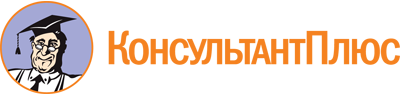 Приказ Министерства жилищно-коммунального хозяйства и энергетики Республики Калмыкия от 30.11.2023 N 288-п
"Об общественном совете при Министерстве жилищно-коммунального хозяйства и энергетики Республики Калмыкия"
(вместе с "Положением об общественном совете при Министерстве жилищно-коммунального хозяйства и энергетики Республики Калмыкия")Документ предоставлен КонсультантПлюс

www.consultant.ru

Дата сохранения: 20.05.2024
 